Formularz poprawkowy projektów Wrocławskiego Budżetu Obywatelskiego 2018 1. Informacje o projekcieNumer projektu:207Nazwa projektu: (wypełnić tylko w wypadku zmiany/doprecyzowania nazwy projektu)Lokalizacja projektu: (wypełnić tylko w wypadku zmiany lokalizacji projektu) - adres: - numer geodezyjny działki (na podstawie www.geoportal.wroclaw.pl): 2. Ustosunkowanie się do wyników weryfikacji lub opis zmian (Lider może potwierdzić to, co otrzymał w wynikach weryfikacji lub zaproponować zmiany. Do dnia 24 sierpnia 2018 r. zostaną one zweryfikowane przez jednostki merytoryczne Urzędu Miejskiego. O wyniku weryfikacji lider zostanie powiadomiony w formie informacji o konsultacjach/głosowaniu nad projektami do WBO2018 opublikowanej w Biuletynie Informacji Publicznej.)Przede wszystkim chciałem usunąc z projekty punkty które i tak zostały już odrzucone tj.--------------------
Komentarz UMW po I etapie weryfikacji:
Projekt został zweryfikowany pozytywnie z wyłączeniem odcinków:
3 - ul. Lakiernicza - szerokość chodnika (1,5 m) nie pozwala na montaż słupków, przy zachowaniu obowiązkowej skrajni jezdni, słupki bardzo utrudniłyby lub wręcz uniemożliwiłyby korzystanie z chodnika pieszym Poszerzenie chodników wraz z montażem słupków wiąże z remontem chodników i przebudową ulicy. Koszty wówczas przekroczą 1 mln zł. i
4 - ul. Monterska - jezdnia ma minimalną szerokość (4,5 m), brak dostępnego pasa drogowego i możliwości poszerzenia chodnika.
Szacunkowy koszt projektu to 750 000 zł. Ostateczny zakres projektu zostanie ustalony z Liderem na etapie opracowywania dokumentacji projektowej.Chcemy aby Grabiszynek był przyjazny dla pieszych:    1.    wybudowanie nowych chodników przy Rymarskiej i Racławickiej oraz wyniesienie i oznakowanie przejścia dla pieszych na ul. Rymarskiej; zawężenie jezdni w obszarze przejścia na ul. Rymarskiej aby uniemożliwić parkowanie samochodów w jego obrębie2.    ulepszenie wejścia do parku od ul. Tapicerskiej (aby było tak wygodne jak jest przy wejściu od ul. Heblarskiej / Ślusarskiej) - jest tu duży ruch pieszy i mogłoby być bezpieczniej (wyniesienie skrzyżowania ul. Tapicerskiej / Stolarskiej) i przyjemniej (utwardzona i wyrównana nawierzchnia, wyznacznie miejsc dla samochodów; ogranicznie rozjeżdżania tego wejścia do parku przez samochody - być może że trzeba to wejście całkowicie zamknąc dla ruchu kołowego); ze względu na to żę planowane początkowo dodanie tam latarnii może przeszkadzać mieszkańcom rezygnujemy z dodania tam latarnii    3.    wyniesienie przejść dla pieszych na ul. Odkrywców i ul. O. Beyzyma - przy terenach zielonych (poprawa bezpieczeństwa oraz spowolnienie ruchu); proszę rozważyć zamianę całego odcinka między zaznaczonymi miejscami jako „strefę zmieszkania” lub jakąś inną formę którą dopuszczają przepisy o ruchu drogowym tak aby ułatwić poruszanie się tam pieszym i rowerzystom przed samochodami3. Uwagi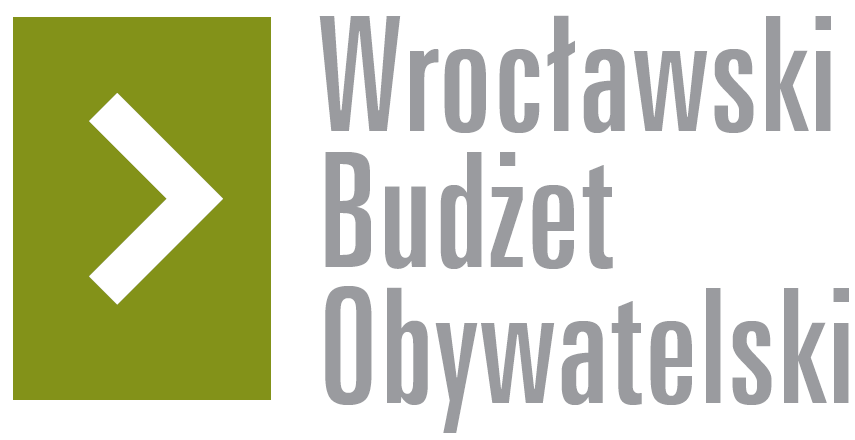 